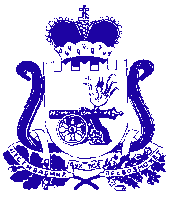 АДМИНИСТРАЦИЯ МУНИЦИПАЛЬНОГО ОБРАЗОВАНИЯ«КАРДЫМОВСКИЙ РАЙОН» СМОЛЕНСКОЙ ОБЛАСТИП О С Т А Н О В Л Е Н И Еот  14.09.2016                     №  00505В соответствии с Федеральными законами от 06.10.2003 № 131-ФЗ «Об общих принципах организации местного самоуправления в Российской Федерации», от 27.07.2010 № 190-ФЗ «О теплоснабжении», Постановлением Правительства Российской Федерации от 08.08.2012 № 808 «Об организации теплоснабжения в Российской Федерации и о внесении изменений в некоторые акты Правительства Российской Федерации», Приказом Министерства энергетики Российской Федерации от 12.03.2013 № 103 «Об утверждении Правил оценки готовности к отопительному периоду», Администрации муниципального образования «Кардымовский район» Смоленской областип о с т а н о в л я е т: 1. Пункт 2 постановления Администрации муниципального образования «Кардымовский район» Смоленской области от 25.06.2016 года № 00376 «Об организации мониторинга состояния системы теплоснабжения муниципального образования «Кардымовский район» Смоленской области», изложить в следующей редакции:«Контроль исполнения настоящего постановления возложить на заместителя Главы муниципального образования «Кардымовский район»  Смоленской области  Д.Ю. Григорьева»2. Внести в приложение 1 к постановлению Администрации муниципального образования «Кардымовский район» Смоленской области от 25.06.2016 года № 00376 «Об организации мониторинга состояния системы теплоснабжения муниципального образования «Кардымовский район» Смоленской области», следующие изменения:- в подпункте 6.3 пункта 6 слова «Заместителю Главы Администрации муниципального образования «Кардымовский район» Смоленской области» заменить словами «заместителю Главы муниципального образования «Кардымовский район» Смоленской области».3. Контроль исполнения настоящего постановления возложить на заместителя Главы муниципального образования «Кардымовский район»  Смоленской области  Д.Ю. Григорьева. 4. Настоящее постановление вступает в силу со дня его подписания.О внесении изменений в постановление Администрации муниципального образования «Кардымовский район» Смоленской области от 25.06.2015 года № 00376 «Об организации мониторинга состояния системы теплоснабжения муниципального образования «Кардымовский район» Смоленской области»Глава муниципального образования «Кардымовский район» Смоленской областиЕ.В. Беляев